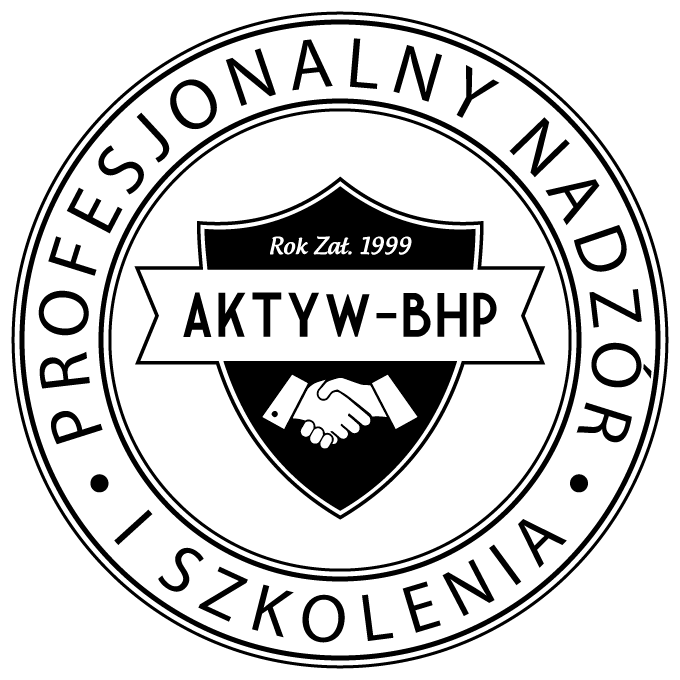  Aktyw BHP S.C., 02-361 Warszawa, ul. Przemyska 11atel. (22) 824-03-66ZGŁOSZENIE UCZESTNIKÓW NA OKRESOWE SZKOLENIEBHP PROWADZONE PRZEZ AKTYW - BHP 	LEGENDA – zaznacz ‘x’ w odpowiedniej rubryce:			P – pracodawca			K – stanowisko kierownicze			B – stanowisko biurowe			R – stanowisko robotnicze			I - stanowisko inżynieryjno- teczniczneProponowana data i godzina rozpoczęcia szkolenia  _________________________________Miejsce szkolenia  ____________________________________________________________Dane do faktury:Nazwa firmy  ________________________________________________________________Adres: ul. ____________________________________ Miejscowość  ___________________Kod pocztowy  _______________  NIP  __________________________________________Osoba zgłaszająca: Imię i nazwisko ___________________________________tel. ________________________Należność za przeprowadzone szkolenie w wysokości _______________ zostanie wypłacona:

o gotówką - zaświadczenia przekazujemy w dniu szkolenia*    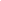 o przelewem - zaświadczenia przesyłamy po dokonaniu przelewu**zaznaczyć właściweLp.Imię i NazwiskoDataurodzeniaMiejsceurodzeniaStanowiskoStanowiskoStanowiskoStanowiskoLp.Imię i NazwiskoDataurodzeniaMiejsceurodzeniaPKBRI123456789101112